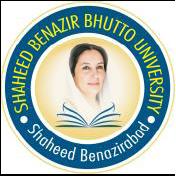 Enrollment Application FormTo,	The Registrar,Shaheed Benazir Bhutto University,Shaheed Benazirabad.Sir,	Kindly enroll me as a bona fide student (Regular / Private) candidate in your university, I have been admitted to ___________Batch ___ Department,  ____________  Roll No.___________.requisite fee of Rs. 1000/- ordinary & Duplicate 300/-urgent fee vide Challan No _____ Dated___________ is paid.Particulars:Name (in block letters)	 ___________________________ Father’s Name_______________________Nationality 			____________Gender _________CNIC No.___________________________Contact No.(Cell & Landline)	________________________ Email _________________________________Present Address 	    	_______________________________________________________________Permanent Address     	_______________________________________________________________Last Examination Passed  	 _____________________   	       Name of University or Board  ___________Year of passing 		_____________________    	       Division or Class/Grade obtained ________Eligibility Certificate obtained from________________             EC. Number___________  Dated ________(If Passed from University or Board other than  SBBU, SBA or Hyderabad/Sukkur/Mirpurkhas Boards.Date of Birth to be certified from authenticated documents________________If Matriculation certificate has not been issued as yet._____________________Enclosed attested photo state copies:Pass & marks certificate of Matriculation					Pass & marks certificate of Intermediate Pass & marks certificate of Graduation(For Masters Students)		  Yours ObedientlyPass & marks Certificate of Masters Degree/ B.SPhotostat copy of CNIC /Affidavit One passport Size Photographs										Signature of Student  ---------------------------------------------------------------------------------------------------------------------------------NOTHING IS TO BE WRITTEN BY THE CANDIDATE BELOW THIS LINE		To be filled by the Institute /Department / Center / College concerned___________________ Certified that the above particulars given by Mr. / Ms __________________ are correct. He / She has been admitted on ____________________________ to ___________________ class.Director of the Institute/ CenterChairman of the Department 							with official stamp										          Continue on page 2………										 (2)FOR OFFICE USE ONLY	Received a sum of Rs. ____________________________________________ as enrollment fee vide Challan  / DD. No.____________________ Dated ________________.											      Assistant									                   Office of the Registrar 	Certified that Mr. / Ms _________________________________________________ has applied for issuance of enrollment card. His /Her name has been registered for appearing in the Class ____________ Semester Examination____________ as an internal candidate. Eligibility Certificate No._________________ Dated:  _________________has been issued in his/her name. His / Her case is complete in all respects. 	Orders are solicited to issue enrollment card in his / her favor appearing in the class___________________ annual examination.							Superintendent/Assistant Registrar Academics							Office of the RegistrarOrder 	The student may be enrolled and enrollment card be issued.											  Deputy Registrar (Academics)	Enrolled card No._________________ Dated ______________ issued to Mr. /Ms.______________											Clerk/ Assistant					Office of the RegistrarAcknowledgement 	Received Enrollment Card No.___________________ Dated: __________										    Signature of Applicant	Enrollment Card No. _____________________ Dated _____________ Sent to_________________ under this office letter No.______________ Dated__________________.											       Clerk/ Assistant									                    Office of the Registrar